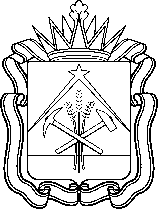 министерство образования кузбассаПРИКАЗОб утверждении Программы профилактики рисков причинения вреда (ущерба) охраняемым законом ценностям при осуществлении федерального государственного контроля (надзора) в сфере образования на 2022 год В соответствии с частью 4 статьи 44 Федерального закона от 31.07.2020                 № 248-ФЗ «О государственном контроле (надзоре) и муниципальном контроле в Российской Федерации», Правилами разработки и утверждения контрольными (надзорными) органами программы профилактики рисков причинения вреда (ущерба) охраняемым законом ценностям, утвержденными Постановлением Правительства Российской Федерации от 25.06.2021 № 990,  приказываю:1. Утвердить прилагаемую Программу профилактики рисков причинения вреда (ущерба) охраняемым законом ценностям при осуществлении федерального государственного контроля (надзора) в сфере образования                              на 2022 год (далее - Программа).2. Возложить ответственность за выполнение перечня профилактических мероприятий, предусмотренных Программой на руководителей структурных подразделений Министерства образования Кузбасса, участвующих в их реализации в соответствии с установленной компетенцией.3. Сектору по связям с общественностью и медиакоммуникациям Министерства образования Кузбасса обеспечить размещение настоящего приказа на официальном сайте Министерства образования Кузбасса.4. Контроль за исполнением настоящего приказа возложить на заместителя министра О.Б. Лысых.Министр образования Кузбасса 	                                               С.Ю. Балакирева                                                                                 Приложение                                                                                  к приказу Министерства                                                                                   образования Кузбасса                                                                                        от _________ № _______Программа профилактики рисков причинения вреда (ущерба) охраняемым законом ценностям при осуществлении федерального государственного контроля (надзора) в сфере образования на 2022 годРаздел 1. Анализ текущего состояния осуществления федерального государственного контроля (надзора) в сфере образования, описание текущего уровня развития профилактической деятельности Министерства образования Кузбасса, характеристика проблем, на решение которых направлена программа профилактики рисков причинения вредаВиды осуществляемого государственного контроля (надзора)В соответствии с постановлением Правительства Кемеровской области - Кузбасса от 07.06.2021 № 312 «О Министерстве образования Кузбасса», Министерство образования Кузбасса уполномочено осуществлять государственный контроль (надзор) в сфере образования за деятельностью организаций, осуществляющих образовательную деятельность на территории Кемеровской области - Кузбасса (за исключением организаций, указанных в пункте 7 части 1 статьи 6 Федерального закона от 29.12.2012 № 273-ФЗ                     «Об образовании в Российской Федерации» (далее – Федеральный закон № 273-ФЗ), а также органов местного самоуправления, осуществляющих управление в сфере образования на территории Кемеровской области – Кузбасса.В соответствии с частью 1 статьи 93 Федерального закона № 273-ФЗ, государственный контроль (надзор) в сфере образования включает в себя федеральный государственный контроль (надзор) в сфере образования, государственный контроль (надзор) за реализацией органами местного самоуправления полномочий в сфере образования.Обязательные требования, оценка соблюдения которых является предметом государственного (контроля) надзораВ соответствии с частью 3 статьи 93 Федерального закона № 273-ФЗ, предметом федерального государственного контроля (надзора) в сфере образования являются:1) соблюдение обязательных требований, установленных законодательством об образовании, в том числе лицензионных требований к образовательной деятельности и требований, установленных федеральными государственными образовательными стандартами, и требований к выполнению аккредитационных показателей;2) соблюдение требований по обеспечению доступности для инвалидов объектов социальной, инженерной и транспортной инфраструктур и предоставляемых услуг;3) исполнение решений, принимаемых по результатам контрольных (надзорных) мероприятий.Подконтрольные субъектыСубъектами федерального государственного контроля (надзора) в сфере образования являются организации, осуществляющие образовательную деятельность на территории Кемеровской области - Кузбасса (за исключением организаций, указанных в пункте 7 части 1 статьи 6 Федерального закона                      № 273-ФЗ), и органы местного самоуправления, осуществляющими управление в сфере образования (ОМСУ) на территории Кемеровской области – Кузбасса. В настоящее время количество подконтрольных организаций составляет 2234 (в т. ч. 684 имеющих свидетельство о государственной аккредитации), ОМСУ – 34.Таблица 1. Количество организаций, осуществляющих образовательную деятельность* - в т. ч. 143 коммерческихПроведенные мероприятия по контролю (надзору) и их результатыВ январе-августе 2021 года Министерством образования Кузбасса были проведены 270 плановых и 1 внеплановая выездные проверки юридических лиц и индивидуальных предпринимателей, а также 4 плановых выездных проверки ОМСУ, по результатам которых выявлены 1895 нарушений и несоответствий, выданы 128 предписаний об их устранении, составлены и направлены в судебные органы 6 протоколов об административных правонарушениях, назначены 5 административных наказаний (в т. ч. 4 предупреждения и 1 штраф на сумму 1 тыс. руб.), запрещен прием в 1 организацию.При этом 68 плановых проверок организаций были проведены в рамках осуществления государственного контроля (надзора) в сфере образования в целом и лицензионного контроля за образовательной деятельностью, 111 – в рамках осуществления федерального государственного надзора в сфере образования и лицензионного контроля за образовательной деятельностью, 56 – в рамках осуществления лицензионного контроля за образовательной деятельностью и 35 – в рамках осуществления федерального государственного контроля (надзора) в сфере образования.Проведенные мероприятия по профилактике нарушений и их результатыВ соответствии с Программой профилактики нарушений обязательных требований законодательства Российской Федерации в сфере образования на 2021 год были организованы и проведены следующие профилактические мероприятия:восемь телефонных «горячих линий» по актуальным вопросам соблюдения требований законодательства в сфере образования (первая пятница каждого месяца);телефонная «горячая линия» по вопросам соблюдения порядка проведения государственной итоговой аттестации (в период проведения государственной итоговой аттестации);индивидуальные консультации (в т. ч. телефонные) для родителей (законных представителей) обучающихся (вторая пятница каждого месяца);индивидуальные консультации (в т. ч. телефонные) для руководителей, заместителей руководителей организаций, осуществляющих образовательную деятельность, на базе Кузбассобрнадзора (третья пятница каждого месяца);индивидуальные консультации для руководителей и работников организаций негосударственного сектора и индивидуальных предпринимателей, осуществляющих (планирующих осуществлять) образовательную деятельность по программам дошкольного и дополнительного образования, в рамках реализации плана мероприятий («дорожной карты») по содействию развитию конкуренции в Кемеровской области – Кузбассе, утвержденного распоряжением Губернатора Кемеровской области – Кузбасса от 12.12.2019 № 118-рг (16 участников из Анжеро-Судженского, Березовского и Кемеровского городских округов);две консультации в режиме видео-конференц-связи:                                       для муниципальных координаторов, ответственных за лицензирование образовательной деятельности в муниципалитетах по вопросам надлежащего заполнения пакета документов для переоформления лицензии;                                  для руководителей 20 профессиональных образовательных организаций по теме «Государственная аккредитация образовательной деятельности образовательных организаций среднего профессионального образования»; в рамках «Дней Министерства» в г. Ленинск-Кузнецкий, г. Киселевске, Промышленновском муниципальном округе выездные комплексные семинары-консультации для руководителей, заместителей руководителей, педагогических работчников образовательных организаций, специалистов органов управления образованием по различной тематике, в том числе «Нормативно-правовое обеспечение деятельности дошкольных образовательных учреждений», «Проблемные вопросы ресурсного обеспечения муниципальной системы образования», «Современные подходы к оценке качества образования»;тематический семинар-консультация для организаций системы ДОСААФ России по вопросу соблюдения ими лицензионных требований при осуществлении образовательной деятельности (г. Кемерово);практико-ориентированный семинар в режиме видео-конференц-связи для экспертов в области государственной аккредитации «Актуальные вопросы аккредитационной экспертизы образовательных программ среднего профессионального образования» (более 100 участников);онлайн-лекторий в режиме видеотрансляции для руководителей частных автошкол Кузбасса по теме «Типичные нарушения лицензионных требований при осуществлении образовательной деятельности».На официальном сайте Министерства образования Кузбасса регулярно публиковались:сведения о результатах проведенных проверок (ежемесячно);обобщение практики осуществления государственного контроля (надзора) в сфере образования, лицензионного контроля (1 раз в полугодие);комментарии об изменениях в законодательстве Российской Федерации в сфере образования (5 шт.).Также были актуализированы и опубликованы на официальном сайте Министерства образования Кузбасса: Перечень актов, содержащих обязательные требования, соблюдение которых оценивается при проведении мероприятий по федеральному государственному (контролю) надзору в сфере образования, Руководство по соблюдению обязательных требований законодательства об образовании организациями, осуществляющими образовательную деятельность, органами местного самоуправления, осуществляющими управление в сфере образования, при осуществлении Министерством образования Кузбасса федерального государственного контроля (надзора) в сфере образования, государственного контроля (надзора) за реализацией органами местного самоуправления полномочий в сфере образования, Руководство по соблюдению обязательных требований законодательства Российской Федерации в  части подготовки, организации и проведения государственной итоговой аттестации по образовательным программам основного общего и среднего общего образования.Организациям были направлены 43 предостережения о недопустимости нарушения обязательных требований.Информация о результатах проведенных проверок регулярно направлялась учредителям организаций, осуществляющих образовательную деятельность.Анализ и оценка рисков причинения вреда охраняемым законом ценностям характеристика проблем, на решение которых направлена программа профилактики рисков причинения вредаВ соответствии с частью 4 статьи 93 Федерального закона № 273-ФЗ  федеральный государственный контроль (надзор) в сфере образования в целях снижения риска причинения вреда (ущерба) установленным законом ценностям реализуется с применением риск-ориентированного подхода. К отношениям, связанным с осуществлением федерального государственного контроля (надзора) в сфере образования, применяются положения Федерального закона от 31.07.2020 № 248-ФЗ «О государственном контроле (надзоре) и муниципальном контроле в Российской Федерации».Согласно части 5 статьи 93 Федерального закона № 273-ФЗ, федеральный государственный контроль (надзор) в сфере образования осуществляется в соответствии с положением, утверждаемым Правительством Российской Федерации.В соответствии с  Положением о федеральном государственном контроле (надзоре) в сфере образования, утвержденным Постановлением Правительства Российской Федерации от 25.06.2021 № 997, объекты государственного контроля (надзора) подлежат отнесению к категориям высокого, среднего и низкого риска причинения вреда (ущерба) охраняемым законом ценностям (далее - категории риска).Основными рисками причинения вреда (ущерба) охраняемым законом ценностям, возникающими в результате нарушения обязательных требований в сфере образования, являются:- нарушение прав обучающихся на получение образования, качественного образования;- нарушение установленного законодательством об образовании порядка приема в образовательную организацию;- нарушение установленного законодательством об образовании порядка проведения государственной итоговой аттестации;- отсутствие условий для охраны здоровья обучающихся; - отсутствие на официальных сайтах подконтрольных субъектов в информационно-телекоммуникационной сети «Интернет» предусмотренной законодательством об образовании информации;- нарушение установленных законодательством об образовании требований к организации и осуществлению образовательной деятельности;- отсутствие доступа к электронной информационно-образовательной среде образовательной организации всем участникам образовательного процесса, к профессиональным базам данных, информационным справочным и поисковым системам, а также иным информационным ресурсам;- отсутствие условий, обеспечивающих доступность инвалидов к объектам образовательной организации, необходимых для осуществления образовательной деятельности, и предоставляемых образовательных услуг;- отсутствие материально-технического обеспечения образовательной деятельности в соответствии с требованиями федеральных государственных образовательных стандартов, федеральными государственными требованиями и (или) образовательными стандартами;- допуск к педагогической деятельности лиц, не отвечающих квалификационным требованиям;- отсутствие безопасных условий обучения, в том числе положительного санитарно-эпидемиологического заключения о соответствии санитарным правилам зданий, строений, сооружений, помещений, оборудования и иного имущества, используемого для осуществления образовательной деятельности.Программа профилактики направлена на реализацию комплекса мер по осуществлению системной профилактической работы, ориентированной на соблюдение подконтрольными субъектами предъявляемых обязательных требований; формирование добросовестного, правового поведения подконтрольных субъектов и единого понимания обязательных требований.Проведение системной профилактической работы позволит снизить риски причинения вреда (ущерба) охраняемым законом ценностям, возникающие в результате нарушения обязательных требований в сфере образования, предупредить нарушения обязательных требований.Раздел 2. Цели и задачи реализации программы профилактики Цели реализации Программы профилактики:- создание условий для доведения обязательных требований до подконтрольных субъектов, повышение информированности о способах их соблюдения;- предупреждение нарушений подконтрольными субъектами обязательных требований, включая устранение условий, причин и факторов, способных привести к нарушениям обязательных требований и (или) причинению вреда (ущерба) охраняемым законом ценностям;- стимулирование добросовестного соблюдения обязательных требований всеми подконтрольными субъектами;- снижение административной нагрузки на подконтрольные субъекты;- повышение прозрачности осуществления Министерством образования Кузбасса контрольных (надзорных) мероприятий.Задачи реализации Программы профилактики:- выявить причины, факторы и условия, способствующие нарушению обязательных требований, определить способы устранения или снижения рисков их возникновения;- выявить типичные нарушения обязательных требований и подготовить предложения по их профилактике;- повысить уровень правовой грамотности подконтрольных субъектов;- снизить количество нарушений обязательных требований, выявляемых в ходе проведения Министерством образования Кузбасса контрольных (надзорных) мероприятий при осуществлении федерального  государственного контроля (надзора) в сфере образования.Раздел 3. Перечень профилактических мероприятий, сроки (периодичность) их проведенияРаздел 4. Показатели результативности и эффективности программы профилактики                                                                                                                                           Приложение                                                                                                                                          к Программе профилактики,                                                                                                                                               утверждённой приказом                                                                                                                                                  Министерства образования Кузбасса                                                                                                                                               от ___________ № _____Перечень контролируемых лиц, в отношении которых в 2022 году проводится обязательный профилактический визитОт«__» ________2021 г.№________г. КемеровоПодведомственностьТипФедеральныеОбластныеМуниципальныеЧастныеВсегоДошкольные008477854Общеобразовательные286395654Профессиональные46502190Дополнительного образования0721730254Дополнительного профессионального образования5235666Иные организации, осуществляющие образовательную деятельность03841237*316Всего1112017473562234№ п/пНаименование проводимого мероприятияОтветственные исполнителиСрок исполнения№ п/пНаименование проводимого мероприятияОтветственные исполнителиСрок исполнения1. Информирование контролируемых и иных заинтересованных лиц по вопросам соблюдения обязательных требований, установленных законодательством Российской Федерации об образовании, в том числе лицензионных требований при осуществлении образовательной деятельности и требований, установленных федеральными государственными образовательными стандартами, посредством размещения соответствующих сведений на своем официальном сайте в информационно-телекоммуникационной сети «Интернет» (далее соответственно - официальный сайт, сеть «Интернет»), через личные кабинеты контролируемых лиц в государственных информационных системах.Мартынова М.И.,Мжельская А.А.,Прокопенко М.А.,Щербинина Е.А.В течение года(по мере издания нормативных правовых актов). 1.1.Мониторинг правоприменения в отношении нормативных правовых актов, регулирующих вопросы в части осуществления федерального государственного контроля (надзора) в сфере образования.Оценка целесообразности отнесения действующих нормативных правовых актов Российской Федерации в сфере образования к предмету федерального государственного контроля (надзора) в сфере образования.Размещение на официальном сайте Министерства образования Кузбасса в сети «Интернет» информации в соответствии с частью 3 статьи 46 Федерального законаот 31.07.2021 № 248-ФЗ «О государственном контроле (надзоре) и муниципальном контроле в Российской Федерации».Щербинина Е.А.,Громов С.В.Мартынова М.И.,Прокопенко М.А.,Щербинина Е.А., Громов С.В.Бовбас А.С.В течение года (по мере издания нормативных правовых актов).В течение 2 рабочих дней с момента передачи в отдел информатизации.1.2. Организация «Горячей линии» по телефону: - по актуальным вопросам соблюдения требований законодательства в сфере образованияМартынова М.И.,Мжельская А.А.,Прокопенко М.А., Щербинина Е.А.Первая пятница месяца 1.3.Проведение практических семинаров, совещаний, круглых столов структурные подразделения Министерства образования КузбассаПо мере необходимости1.4.Проведение Дней Министерства образования Кузбасса «Соблюдение требований законодательства в сфере образования»структурные подразделения Министерства образования КузбассаНе реже 1 раза в квартал2. Обобщение правоприменительной практикиБовбас А.С.,Мартынова М.И.,Прокопенко М.А.,Щербинина Е.А.Ежегодно и не позднее 30 апреля 2022 обеспечение подготовки проекта доклада, содержащего результаты обобщения правоприменительной практики Министерства образования Кузбасса за 2021 год;утверждение доклада о правоприменительной практике приказом министра образования Кузбасса и размещение его на официальном сайте не позднее 1 июня 2022 года.2.1.Направление результатов проверок муниципальных образовательных организаций органам местного самоуправления, осуществляющим управление в сфере образованияБовбас А.С.1 раз в месяц2.2.Размещение на официальном сайте Министерства образования Кузбасса в сети «Интернет» информации о результатах проверок, проведенных Министерством образования Кузбасса в пределах своих полномочийБовбас А.С.Не реже одного раза в месяц3.Объявление предостереженияМартынова М.И.,Мжельская А.А.,Прокопенко М.А.,Щербинина Е.А.Незамедлительно при наличии сведений о готовящихся нарушениях обязательных требований или признаках нарушений обязательных требований и (или) в случае отсутствия подтвержденных данных о том, что нарушение обязательных требований причинило вред (ущерб) охраняемым законом ценностям либо создало угрозу причинения вреда (ущерба) охраняемым законом ценностям.4.Консультирование контролируемых лиц и их представителей по вопросам, связанным с организацией и осуществлением федерального государственного контроля (надзора) в сфере образования, в том числе с:а) порядком проведения контрольных (надзорных) мероприятий;б) периодичностью проведения контрольных (надзорных) мероприятий;в) порядком принятия решений по итогам контрольных (надзорных) мероприятий;г) порядком обжалования решений контрольного (надзорного) органа в сфере образования.Мартынова М.И.,Прокопенко М.А.,Щербинина Е.А.По мере обращения контролируемых лиц и их представителей.Консультирование контролируемых лиц и их представителей осуществляется:а) в виде устных разъяснений на личном приеме;б) в виде устных разъяснений в ходе проведения профилактического визита;в) посредством размещения на официальном сайте письменного разъяснения по однотипным обращениям контролируемых лиц и их представителей, подписанного уполномоченным должностным лицом, в случае поступления 10 и более однотипных обращений контролируемых лиц и их представителей.Консультирование контролируемых лиц и их представителей на личном приеме осуществляется в Министерстве образования Кузбасса министром (заместителем руководителя) и уполномоченными должностными лицами.5. Профилактический визит Мартынова М.И.,Мжельская А.А.,Прокопенко М.А.,Щербинина Е.А.В отношении:- контролируемых лиц,  получивших лицензию на осуществление образовательной деятельности, - в срок не позднее чем в течение одного года со дня начала такой деятельности;- контролируемых лиц, деятельность которых отнесена к категории высокого риска, - в срок не позднее одного года со дня принятия решения об отнесении объекта государственного контроля (надзора) к категории высокого риска.№ п/пКритерийНаименование показателяЕдиница измеренияЗначение показателяЗначение показателяСроки выполнения№ п/пКритерийНаименование показателяЕдиница измерения2021 г.2022 г.Сроки выполнения1.Выполнение Программы профилактикиДоля проведенных мероприятий от общего количества запланированных мероприятийпроцент100 %100 %По итогам года2. Количество подконтрольных субъектов, в отношении которых проведеныпрофилактические мероприятияДоля подконтрольных субъектов, в отношении которых проведены профилактическиемероприятия от общего количестваподконтрольных субъектовпроцент100 %100 %По итогам года3.Снижение количества нарушений обязательных требований законодательства в сфере образованияСреднее количество нарушений обязательных требований законодательства в сфере образования, допущенных подконтрольными субъектами и выявленными при проведении контрольных (надзорных) мероприятий (при расчете на одно контрольное (надзорное) мероприятие)единица75По итогам года4.Совершенствование умений, знаний, навыков участников образовательных отношений по итогам проведенных мероприятийДоля участников мероприятий, продемонстрировавших удовлетворительные результаты тестирования (80-100% верных ответов), от общего количества участниковпроцент80 %85 %По итогам года5.Повышение уровня удовлетворенности граждан и организаций, получивших консультации специалистов Министерства образования КузбассаДоля лиц, не удовлетворенных результатами консультаций, от общего количества проконсультированных (в соответствии с поступившими отзывами)процент00По итогам года№п/пНаименование юридического лица, фамилия, имя, отчество (последнее – при наличии) индивидуального предпринимателяИдентификационный номер налогоплательщикаМесто нахождения юридического лица, индивидуального предпринимателяДата предоставления лицензииПериоды (квартал) проведения обязательного профилактического визитаОбщество с ограниченной ответственностью «Центр экологического проектирования и обучения»4205385912г. Кемерово, Кемеровская область-Кузбасс, Российская Федерация17.06.2020I квартал 2022 г.Общество с ограниченной ответственностью "Фортуна Плюс"4205209843ул. Арочная, д. 39, кв. 13, г. Кемерово, 65000021.07.2020I квартал 2022 г.Государственное автономное учреждение здравоохранения «Клинический консультативно-диагностический центр имени И.А. Колпинского»4205389459пр-т Октябрьский,д. 53/1, г. Кемерово, Кемеровская область - Кузбасс, 65006606.08.2020I квартал 2022 г.общество с ограниченной ответственностью «Учебно-производственный центр «Инской»4202054038Кемеровская область-Кузбасс область, Российская Федерация17.08.2020I квартал 2022 г.Частное образовательное учреждение дополнительного профессионального образования «Безопасник»4205996799г. Кемерово, Российская Федерация, Россия31.08.2020I квартал 2022 г.Автономная некоммерческая организация дополнительного профессионального образования «Камелот»4223126540г. Прокопьевск, Кемеровская область - Кузбасс14.09.2020I квартал 2022 г.Общество с ограниченной ответственностью «ЛЗМК»5406621826город Новосибирск, Новосибирская область, РФ06.10.2020I квартал 2022 г.Общество с ограниченной ответственностью «Лингва Про»4217162300проспект Н. С. Ермакова, дом 11, офис 32, город Новокузнецк, Кемеровская область - Кузбасс, 65400706.10.2020I квартал 2022 г.Автономная некоммерческая организация «Центр развития личности и карьеры «Эмеральд»»4205997457г. Кемерово, Кемеровская область08.10.2020I квартал 2022 г.Местное отделение общероссийской общественно-государственной организации «Добровольное общество содействия армии, авиации и флоту России» города Осинники Кемеровской области4222015894улица Красноармейская дом 22, город Осинники, Кемеровская область - Кузбасс, 65280027.10.2020I квартал 2022 г.Общество с ограниченной ответственностью «Перекрёсток»4223126780г. Киселевск, Кемеровская область - Кузбасс26.10.2020I квартал 2022 г.Общество с ограниченной ответственностью «Центр Подготовки Персонала»4223126491проспект Строителей, дом 7 А, офис 207, город Прокопьевск, Кемеровская область - Кузбасс, 65305005.11.2020I квартал 2022 г.Общество с ограниченной ответственностью «АВТОСТРАДА»4205384852ул. Стволовая, д. 72, г. Кемерово, Кемеровская область, 65000216.11.2020I квартал 2022 г.Общество с ограниченной ответственностью «Статус-НК»4217200362город Новокузнецк, Кемеровская область - Кузбасс, Российская Федерация04.12.2020I квартал 2022 г.Государственное автономное учреждение здравоохранения «Кузбасская клиническая больница скорой медицинской помощи им. М. А. Подгорбунского»4207031429ул. Н. Островского,д. 22, г. Кемерово, Кемеровская область - Кузбасс, 65099107.12.2020I квартал 2022 г.Автономная некоммерческая организация «Центр жилищного просвещения Кемеровской области – Кузбасса»4205996654ул. Кирова, д. 55,г. Кемерово, Кемеровская область - Кузбасс, 65099321.12.2020I квартал 2022 г.Общество с ограниченной ответственностью «КАТЭН»7720674630ул. Старопотаповская, д. 19 А, помещение 1, город Москва, 117041, Россия28.12.2020I квартал 2022 г.Автономная некоммерческая организация дополнительного профессионального образования «Кузбасский центр гигиенического обучения»9731066740г. Москва, Российская Федерация29.12.2020I квартал 2022 г.Общество с ограниченной ответственностью «Энергостат»4205393776ул. Варяжская, д. 5,кв. 11, г. Кемерово, Кемеровская область - Кузбасс, 65090415.01.2021I квартал 2022 г.Индивидуальный предприниматель Довгун Юлия Владимировна421104559166пр-кт Октябрьский,д. 78, кв. 270,г. Кемерово, Кемеровская область-Кузбасс25.01.2021I квартал 2022 г.Автономная некоммерческая организация дополнительного профессионального образования Учебный Центр «Главная Дорога»4205388705улица Бийская,дом 38, офис 203,город Кемерово, Кемеровская область - Кузбасс, 65000429.01.2021I квартал 2022 г.Муниципальное бюджетное дошкольное образовательное учреждение «Детский сад №18 «Незабудка»4214016615улица Лазо, д. 44, город Междуреченск, Кемеровская область - Кузбасс, 65288205.03.2021I квартал 2022 г.государственное бюджетное учреждение здравоохранения «Центр контроля качества и сертификации лекарственных средств»4205061731ул. Сибиряков-Гвардейцев, д. 13а, пом. 135, г. Кемерово, Кемеровская область - Кузбасс, 65005530.03.2021I квартал 2022 г.Государственное бюджетное учреждение здравоохранения «Кемеровская клиническая станция скорой медицинской помощи»4207003887ул. Волгоградская,д. 39, г. Кемерово, Кемеровская область - Кузбасс, 65003608.04.2021I квартал 2022 г.Общество с ограниченной ответственностью «Сибирский научно-образовательный центр Красная горка»4205386352ул. Суворова, дом 10Б, помещение 29, город Кемерово, Кемеровская область - Кузбасс, 65004427.04.2021II квартал 2022 г.индивидуальный предприниматель Сапрыгин Владимир Леонидович421807080391ул. 8 марта 4-63, г. Таштагол, Кемеровская область27.04.2021II квартал 2022 г.государственное автономное учреждение «Агентство развития общественных проектов и инициатив Кузбасса»4205366596улица Тухачевского, дом 19, город Кемерово, Кемеровская область - Кузбасс, 650070, Российская Федерация28.05.2021II квартал 2022 г.Автономная некоммерческая организация «Центр развития детей»4205995594проспект Октябрьский, дом 53, корпус 2, квартира 321, город Кемерово, Кемеровская область - Кузбасс, 65006628.05.2021II квартал 2022 г.Общество с Ограниченной Ответственностью «Сибирское Коммерческое Объединение»4217178822ул. Горького, дом 48, офис 5, г. Белово, Кемеровская область - Кузбасс, 65260009.06.2021II квартал 2022 г.Общество с ограниченной ответственностью «Статус»4230034227г. Топки, Топкинский М.О., Кемеровская область-Кузбасс17.06.2021II квартал 2022 г.Муниципальное автономное дошкольное образовательное учреждение Детский сад № 55 «Академия Детства»4222015421ул. 50 лет Рудника,д. 6, г. Осинники, Кемеровская область - Кузбасс, 652800, Россия24.06.2021II квартал 2022 г.Общество с ограниченной ответственностью «Буква»4217189694улица Кутузова, дом 46, кв. 39, (Центральный район), город Новокузнецк, Кемеровская область - Кузбасс, 65404125.06.2021II квартал 2022 г.Общество с ограниченной ответственностью «Атон-Кузбасс»4205303620улица Мичурина, дом 13 офис 3Б, город Кемерово, Кемеровская область - Кузбасс, 65099125.06.2021II квартал 2022 г.Индивидуальный предприниматель Прокопов Андрей Юрьевич420501050302пр-кт Советский, д. 69, кв. 12, г. Кемерово29.06.2021II квартал 2022 г.Общество с ограниченной ответственностью «Компания современных решений»4205331603ул. Рудничная, д. 5, офис 4, г. Кемерово, Кемеровская область - Кузбасс, 65099215.07.2021II квартал 2022 г.Общество с ограниченной ответственностью «Сибирский эксперт»4205330945проспект Ленина, дом 51Б, помещение 1, офис 38, 39, город Кемерово, Кемеровская область - Кузбасс, 65000015.07.2021II квартал 2022 г.Общество с ограниченной ответственностью «Сибирская вагонная компания»4217175250площадь Побед (Центральный р-н), дом 1, корпус 330, кабинет 23, город Новокузнецк, Кемеровская область - Кузбасс, 65400626.08.2021III квартал 2022 г.государственное бюджетное учреждение здравоохранения «Кузбасская клиническая психиатрическая больница»4206008018ул. Волгоградская,д. 41, г. Кемерово, Кемеровская область - Кузбасс, 65003603.09.2021III квартал 2022 г.индивидуальный предприниматель Попова Валентина Викторовна420512862200ул. Терешковой, д. 22, кв. 23, г. Кемерово, Кемеровская обл.10.09.2021III квартал 2022 г.Частное учреждение дополнительного профессионального образования Образовательный центр «Робиус»4205997400ул. Тухачевского, д.45в, офис 64,г. Кемерово, г.о. Кемеровский, Кемеровская область - Кузбасс, 65007017.09.2021III квартал 2022 г.Муниципальное автономное дошкольное образовательное учреждение Киселевского городского округа «Детский сад № 4 «Парк детского периода» комбинированного вида»4223128940проезд Западный,зд. 5/1, г. Киселевск, г.о. Киселевский, Кемеровская область - Кузбасс, 65272317.09.2021III квартал 2022 г.